“信康码”申领方法及相关事宜：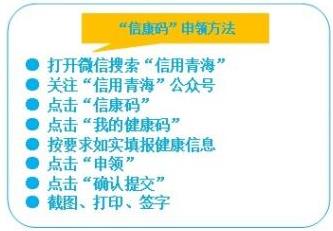 